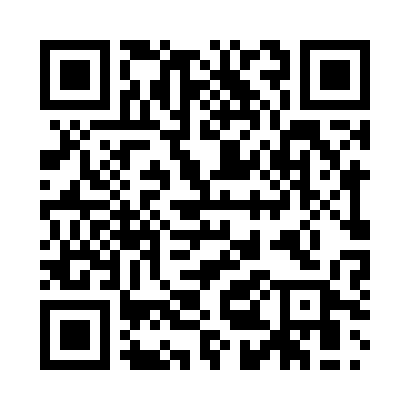 Prayer times for Aulendorf, GermanyWed 1 May 2024 - Fri 31 May 2024High Latitude Method: Angle Based RulePrayer Calculation Method: Muslim World LeagueAsar Calculation Method: ShafiPrayer times provided by https://www.salahtimes.comDateDayFajrSunriseDhuhrAsrMaghribIsha1Wed3:266:001:285:318:5611:182Thu3:235:581:285:328:5811:223Fri3:195:561:285:339:0011:254Sat3:155:541:275:339:0111:285Sun3:145:531:275:349:0311:326Mon3:135:511:275:359:0511:347Tue3:125:491:275:359:0611:348Wed3:115:471:275:369:0811:359Thu3:115:461:275:379:0911:3610Fri3:105:441:275:379:1111:3611Sat3:095:421:275:389:1311:3712Sun3:095:411:275:389:1411:3813Mon3:085:391:275:399:1611:3814Tue3:075:381:275:409:1711:3915Wed3:075:361:275:409:1911:4016Thu3:065:351:275:419:2011:4017Fri3:065:331:275:419:2211:4118Sat3:055:321:275:429:2311:4219Sun3:055:301:275:439:2511:4220Mon3:045:291:275:439:2611:4321Tue3:045:281:275:449:2811:4422Wed3:035:261:275:449:2911:4423Thu3:035:251:275:459:3011:4524Fri3:025:241:285:459:3211:4625Sat3:025:231:285:469:3311:4626Sun3:025:221:285:469:3411:4727Mon3:015:211:285:479:3611:4728Tue3:015:201:285:489:3711:4829Wed3:015:191:285:489:3811:4930Thu3:005:181:285:499:3911:4931Fri3:005:171:285:499:4011:50